						PROFESORA: CLAUDIA CAVIERES JARA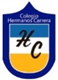 ACTIVIDADES ARTES VISUALESCURSO: OCTAVO BASICO    FECHA: 23-MARZO-2020CLASE 1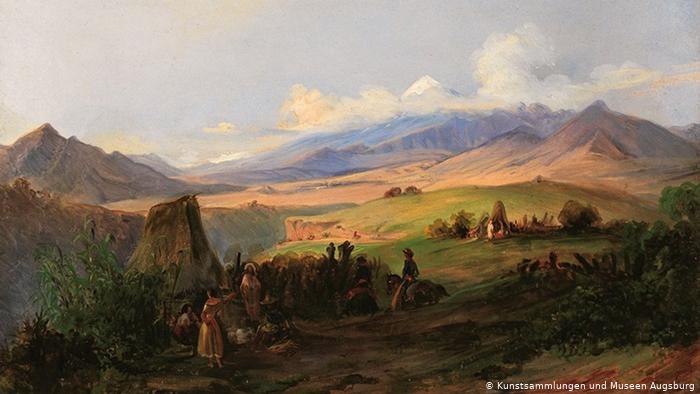 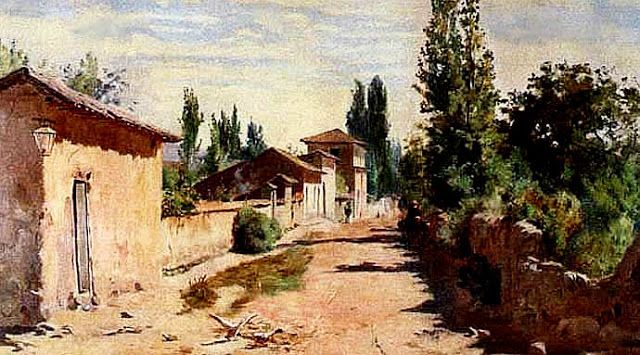 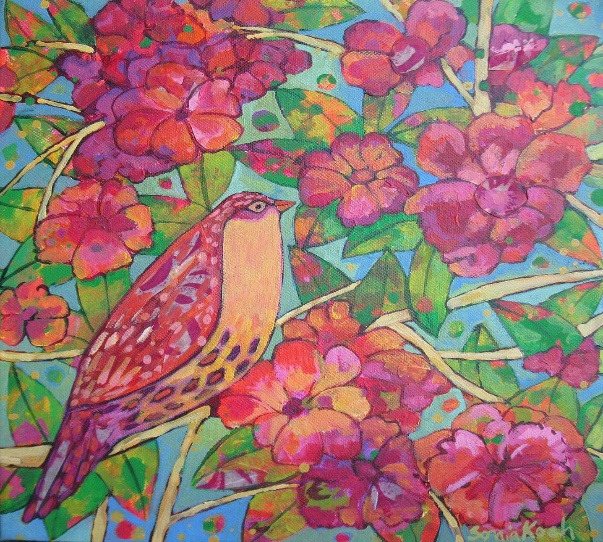 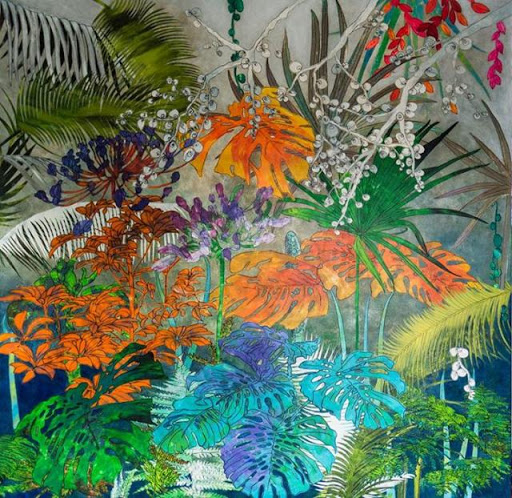 Contesta las preguntas en tu cuaderno:a.- ¿Cuáles son más contemporáneos?, ¿por qué?b.- ¿Cuáles les llamaron más la atención?c.- ¿En qué se diferencian?d.- Dibuja en hoja de block y pinta con lápices de colores un paisaje 